Natuurkunde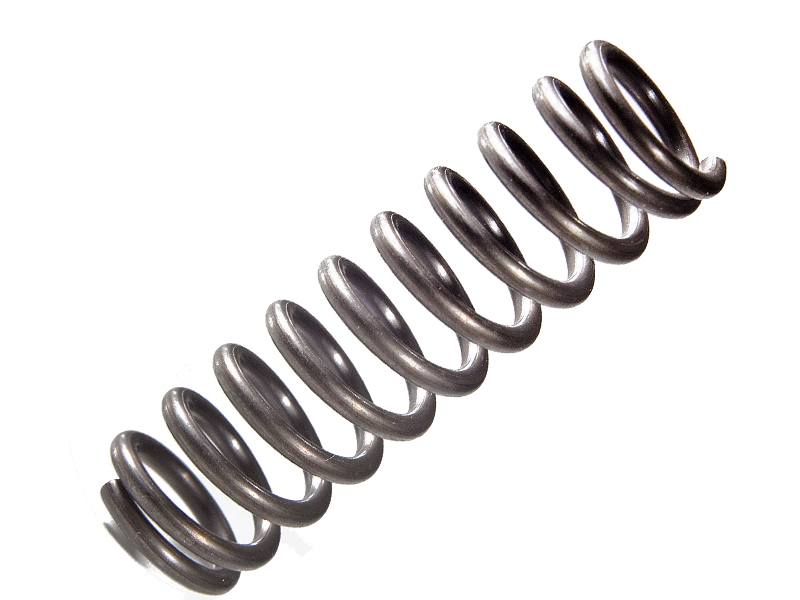 Hoofdstuk 4Paragraaf 3Eigentrillingen en dempingDe frequentie waarmee een voorwerp van nature trilt, is de eigenfrequentie. Veel voorwerpen hebben meer dan één eigenfrequentie.Demping ontstaat door energieverlies ten gevolge van wrijving. De amplitude wordt daarbij steeds kleiner, maar de frequentie blijft gelijk.ResonantieAls een voorwerp meetrilt met een trilling van buitenaf heet dat resonantie. Een eigenfrequentie van het voorwerp is dan gelijk aan die van de gedwongen trilling. De amplitude van de trilling kan daarbij heel groot worden.Krachten bij trillen en resonerenVeerkracht  als een blokje trilt aan een veer.Voor veerkracht geldt:Fv = C*uFv is de veerkracht in NewtonC is de veerconstante in newton per meterU is de uitwijking in meterBij een trilling is de resulterende kracht die de trilling veroorzaakt naar de evenwichtsstand gericht. Als de resulterende kracht recht evenredig is met de uitwijking en tegengesteld gericht is aan de uitwijking, ontstaat er een harmonische triling.Resonantie treedt op als een extra kracht van buitenaf op het voorwerp werkt. Die kracht is steeds zo gericht dat hij de aandrijvende kracht op het voorwerp op het juiste moment versterkt.Trillingstijd van massaveersystemenT is de trillingstijd in secondem is de massa van het voorwerp in kilogramC is de veerconstante in newton per meterDe trillingstijd van een massaveersysteem hangt af van de massa en de veerconstante.